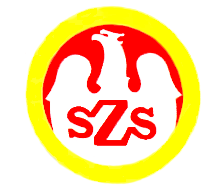 Tabela  wynikówORGANIZATOR
Leszek Jaremkowski            Komunikat z zawodów sportowychNazwa zawodów    Półfinał Mistrzostw Powiatu Opole-miejski / Futsal
LICEALIADA – dziewczęta GRUPA BMiejsce i data    OPOLE – 02.02.2024Godz.  . .  . . . . . .- weryfikacja dokumentów, odprawa opiekunów, losowanieGodz.  . . . . . . . . .  - rozpoczęcie zawodówGodz.  . . . . . . . . .  - zakończenie zawodówZespoły startujące pełna nazwa – kolejność wylosowanych miejsc:Zespoły startujące pełna nazwa – kolejność wylosowanych miejsc:Zespoły startujące pełna nazwa – kolejność wylosowanych miejsc:Zespoły startujące pełna nazwa – kolejność wylosowanych miejsc:Zespoły startujące pełna nazwa – kolejność wylosowanych miejsc:Zespoły startujące pełna nazwa – kolejność wylosowanych miejsc:Zespoły startujące pełna nazwa – kolejność wylosowanych miejsc:Zespoły startujące pełna nazwa – kolejność wylosowanych miejsc:Zespoły startujące pełna nazwa – kolejność wylosowanych miejsc:1Publiczne Liceum Ogólnokształcące IX OpolePubliczne Liceum Ogólnokształcące IX OpolePubliczne Liceum Ogólnokształcące IX OpolePubliczne Liceum Ogólnokształcące IX OpolePubliczne Liceum Ogólnokształcące IX OpolePubliczne Liceum Ogólnokształcące IX OpolePubliczne Liceum Ogólnokształcące IX OpolePubliczne Liceum Ogólnokształcące IX Opole2Publiczne Liceum Ogólnokształcące II OpolePubliczne Liceum Ogólnokształcące II OpolePubliczne Liceum Ogólnokształcące II OpolePubliczne Liceum Ogólnokształcące II OpolePubliczne Liceum Ogólnokształcące II OpolePubliczne Liceum Ogólnokształcące II OpolePubliczne Liceum Ogólnokształcące II OpolePubliczne Liceum Ogólnokształcące II Opole3Publiczne Liceum Ogólnokształcące V OpolePubliczne Liceum Ogólnokształcące V OpolePubliczne Liceum Ogólnokształcące V OpolePubliczne Liceum Ogólnokształcące V OpolePubliczne Liceum Ogólnokształcące V OpolePubliczne Liceum Ogólnokształcące V OpolePubliczne Liceum Ogólnokształcące V OpolePubliczne Liceum Ogólnokształcące V OpoleLp.Lp.Godz.KNazwa szkołyNazwa szkołyNazwa szkołyWynik Wynik 11……-……1-2PLO IX OpolePLO II Opole2 : 02 : 022……-……2-3PLO II OpolePLO V Opole0 : 00 : 033……-……1-3PLO IX OpolePLO V Opole4 : 14 : 1Szkoła123BramkiPunkty MiejscePLO IX Opole2 : 04 : 16 : 13IPLO II Opole0 : 20 : 00 : 21IIPLO V Opole1 : 40 : 01 : 41III